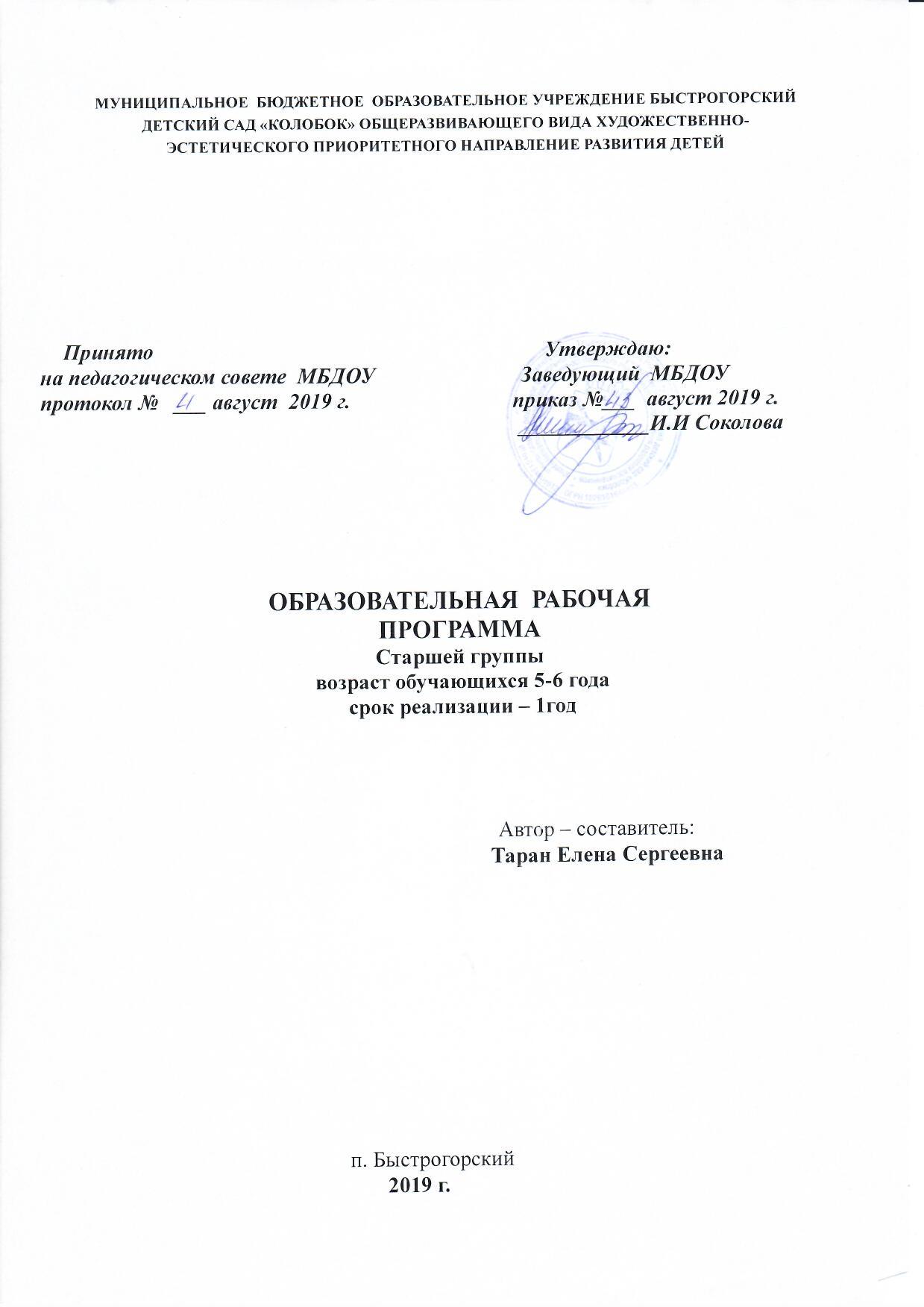 ВВЕДЕНИЕ.Рабочая образовательная Программа старшей группы  строится на принципе личностно- ориентированного взаимодействия взрослого с детьми и обеспечивает физическое, социально – личностное, познавательно речевое и художественно- эстетическое развитие детей в возрасте от 5 до 6 лет с учётом их возрастных и индивидуальных особенностей и направления на развитие процесса воспитания, обучения, оздоровления детей, охватывает приоритетные направления, характеризует модель воспитательно– образовательной системы, включая в себя основные моменты жизнедеятельности воспитанников с учётом основных видов детской деятельности в каждом возрастном периоде, обеспечивает оптимальное взаимодействие ребёнка во всех сферах общения: «ребёнок- ребёнок», «ребёнок – родитель», «ребёнок – социум».1.1 ПОЯСНИТЕЛЬНАЯ ЗАПИСКА.Образовательная программа разработана в соответствии с Федеральным государственным образовательным стандартом дошкольного образования (далее ФГОС ДО). Программа обеспечивает разностороннее развитие детей в возрасте от 5 до 6 лет с учётом их возрастных и индивидуальных особенностей по направлениям: социально – коммуникативному, познавательному, речевому ,художественно – эстетическому и физическому.Учебный год состоит из 36 рабочих недель. Образовательная деятельность с детьми начинается с 1 сентября, заканчивается 31 мая, в летний период занятия не проводятся. Основная НОД проводится в первой половине дня по 20-25 минут, перерыв между НОД 10 минут, в середине занятия проводится физминутка.Программа предусматривает применение здоровьесберегающих технологий: дыхательная, артикуляционная, пальчиковая гимнастика, релаксационные упражнения, упражнения направленные на исправления плоскостопия, сколиоза.   Вторая половина дня – это свободная деятельность по интересам: общение индивидуально с детьми в контексте их познавательных интересов, организация дидактических игр, беседы с детьми об искусстве, создание условия для самостоятельной художественной деятельности, использование ТСО.Решение программных задач осуществляется в совместной деятельности взрослых и детей, а также самостоятельной деятельности детей не только в рамках НОД, но и при проведении режимных моментов. В старшей группе «Ягодки», реализуется образовательная Программа «Радуга» - Т.Н. Доронова (познавательное, речевое, физическое развитие), используется дополнительная парциальная программа « Мир открытий» (художественно – эстетическое развитие) , потому что детский сад является пилотной площадкой по реализации программы « Мир открытий». Модифицированная программа по краеведению « Казачий край», основой которой является программа Р.М. Чумичевой « Родники Дона».                             Учебный планРасписание занятий на 2016-2017 учебный годОбразовательная Программа для детей 5-6 лет разработана на основе:Устав  МБДОУ  Быстрогорский   д/с « Колобок»;Лицензия  МБДОУ  Быстрогорский   д/с  «Колобок» на ведение образовательной деятельности.Образовательная Программа  МБДОУ  Быстрогорский д/с « Колобок» в соответствии с :Федеральным законом от 29 декабря 2012 года № 273 –ФЗ « Об образовании в Российской Федерации»;Приказ Министерства образования и науки РФ т 30 августа 2013 года № 1014 « Об утверждении порядка организации и осуществления образовательной деятельности по основным общеобразовательным Программам – образовательным Программам дошкольного образования» ( Зарегистрировано в Минюсте России 26.09.2013 № 30038);Постановление Главного государственного санитарного врача Российской Федерации от 15 мая 2013 года № 26 г. Москва от « Об утверждении СанПиН 2.4.1.3049-13 « Санитарно- эпидемиологические требования к устройству, содержанию и организации режима работы дошкольных образовательных организаций»(Зарегистрировано в Минюсте России 29 мая 2013 года № 28564);Приказ Министерства образования и науки РФ от 17 октября 2013 года № 1155 « Об  утверждении федерального государственного образовательного стандарта дошкольного образования» (Зарегистрировано в Минюсте РФ 14 ноября 2013 года № 30384);Приказ Министерства образования и науки РФ от 14 июня 2013 года № 462 г. Москва « Об утверждении Порядка проведения самообследования  образовательной организацией»(Зарегистрирован в Минюсте РФ 27 июня 2013 года № 28908).1.2.   ЦЕЛИ И ЗАДАЧИ.ЦЕЛЬ:  Создание благоприятных условий для полноценного проживания ребёнком дошкольного детства , формирование основ базовой культуры личности, всестороннее развитие психических и физических качеств в соответствии с возрастными и индивидуальными особенностями посредством деятельностного, комплексного, социо - игровогоподхода в организации воспитательно – образовательного процесса. Подготовка к жизни в современном обществе, к обучению в школе. Обеспечение безопасности жизнедеятельности дошкольника , охрана здоровья воспитанников группы.ЗАДАЧИ:  Создание в старшей группе атмосферы гуманного и доброжелательного отношения ко всем воспитанникам, что позволяет растить их общительными, добрыми, любознательными, инициативными, стремящимися к самостоятельности и творчеству; Максимальное использование разнообразных видов детской деятельности, их интеграция в целях  повышения эффективности воспитательно – образовательного процесса; Творческая организация, (креативность)  воспитательно – образовательного процесса; Вариативность использования образовательного материала, позволяющая развивать творчество в соответствии с интересами и наклонностями каждого ребёнка; Уважительное отношение к результатам детского творчества; Единство подходов к воспитанию детей в условиях дошкольного образовательного учреждения и семьи; Создание в группе микросреды( предметно – пространственной среды) которая: гарантирует  охрану и укрепление физического и психического здоровья детей; обеспечивает эмоциональное благополучие детей; способствует профессиональному развитию педагогических работников; создаёт условия для развивающего вариативного дошкольного образования; обеспечивает открытость дошкольного образования; создаёт условия для участия родителей (законных представителей) в образовательной деятельности.Использование макросреды в образовательном процессе;Осуществление преемственности с начальной школой; Способствовать укреплению партнерских отношений с семьёй каждого воспитанника, объединению усилий для развития каждого ребёнка;Повышению педагогической компетентности родителей, поддерживать уверенность в собственных педагогических возможностях;Активизировать родителей на участие в НОД, развлечениях, досугах, экскурсиях, выставках, акциях и других мероприятиях;Осуществление педагогического процесса в тесном взаимодействии с педагогами дополнительного образования.1.3. ПЕДАГОГИЧЕСКИЕ ПРИНЦИПЫ  ПОСТРОЯНИЯ  ПРОГРАММЫ.В соответствие с ФГОС Программа опирается на научные принципы её построения, что учитывается при организации образовательного процесса:принцип развивающего образования, целью которого является развитие ребенка. Развивающий характер образования реализуется через деятельность каждого ребенка в зоне его ближайшего развития;сочетание принципа научной обоснованности и практической применимости. Содержание программы соответствует основным положениям возрастной психологии и дошкольной педагогики;соответствие критериям полноты, необходимости и достаточности, то есть позволять решать поставленные цели и задачи только на необходимом и достаточном материале, максимально приближаться к разумному «минимуму»;единство воспитательных, развивающих и обучающих целей и задач процесса образования детей дошкольного возраста, в процессе реализации которых формируются такие знания, умения и навыки, которые имеют непосредственное отношение к развитию детей дошкольного возраста;принцип интеграции образовательных областей (физическая культура, здоровье, безопасность, социализация, труд, познание, коммуникация, чтение художественной литературы, художественное творчество, музыка) в соответствии с возрастными возможностями и особенностями воспитанников, спецификой и возможностями образовательных областей;комплексно-тематический принцип построения образовательного процесса; решениепрограммных образовательных задач в совместной деятельности взрослого и детей и самостоятельной деятельности детей не только в рамках непосредственно образовательной деятельности, но и при проведении режимных моментов в соответствии со спецификой дошкольного образования;построение образовательного процесса на адекватных возрасту формахработы с детьми. Основной формой работы с детьми дошкольного возраста и ведущим видом деятельности для них является игра.принципыгуманизации, дифференциации и индивидуализации, непрерывности и системности образования.             Отражение принципа  гуманизации в образовательной программе означает:признание уникальности и неповторимости личности каждого ребенка;признание неограниченных возможностей развития личного потенциала каждого ребенка;уважение к личности ребенка со стороны всех участников образовательного процесса.Дифференциация и индивидуализация воспитания и обучения обеспечивает развитие ребенка в соответствии с его склонностями, интересами и возможностями. Осуществляется этот принцип через создание условий для воспитания и обучения каждого ребенка с учетом индивидуальных особенностей его развития.Реализация принципа непрерывности образования требует связи всех ступенек дошкольного образования, начиная с раннего и младшего дошкольного возраста до старшей и подготовительной к школе групп. Приоритетом с точки зрения непрерывности образования является обеспечение к концу дошкольного детства такого уровня развития каждого ребенка, который позволит ему быть успешным при обучении по программам начальной школы.Соблюдение принципа преемственности требует не только и не столько овладения детьми определенным объемом информации, знаний, сколько формирование у дошкольника качеств, необходимых для овладения учебной деятельностью - любознательности, инициативности, самостоятельности, произвольности  и др.Кроме того, при разработке Программы учитывались принципы и подходы её формирования, определённые главной целью Образовательной программы « Радуга» и комплексной программы «Мир открытий» (Петерсон): создание условий для развития функционально грамотной личности – человека, способного решать любые жизненные задачи (проблемы), используя для этого приобретаемые в течение всей жизни знания, умения и навыки и оставаясь при этом  человеком.1.4.Характеристика особенностей развития детей 5-6 лет	Ребенок 5-6 лет стремится познать себя и другого человека как представителя общества (ближайшего социума), постепенно начинает осознавать связи и зависимости в социальном поведении и взаимоотношениях людей. В 5-6 лет дошкольники совершают положительный нравственный выбор (преимущественно в воображаемом плане).	Несмотря на то, что, как и в 4-5 лет, дети в большинстве случаев используют в речи слова-оценки «хороший» - «плохой», «добрый» - «злой», значительно чаще начинают употреблять и более точный словарь для обозначения  моральных понятий – «вежливый», «честный», «заботливый» и др.Качественные изменения в этом возрасте происходят в поведении дошкольников – формируется возможность саморегуляции, т.е.  дети начинают предъявлять к себе те требования, которые раньше предъявлялись им взрослыми. Так, они могут, не отвлекаясь на более интересные дела, доводить до конца малопривлекательную работу (убирать игрушки, наводить порядок в комнате и т.п.).  Это становится возможным благодаря осознанию детьми общепринятых норм и правил поведения и обязательности их выполнения. Ребенок  эмоционально переживает не только оценку его поведения другими, но и соблюдение им самим норм и правил, соответствие его поведения своим морально-нравственным представлениям. Однако соблюдение норм (дружно играть, делиться игрушками, контролировать агрессию и т.д.), как правило, в этом возрасте возможно лишь во взаимодействии с теми, кто наиболее симпатичен, с друзьями.В возрасте от 5 до 6 лет происходят изменения в представлениях ребенка о себе. Эти представления начинают включать не только характеристики, которыми ребенок наделяет себя настоящего, в данный отрезок времени, но и качества, которыми он хотел бы или, наоборот, не хотел бы обладать в будущем. Эти представления пока существуют как образы реальных людей или сказочных персонажей («Я хочу быть таким, как Человек-Паук», «Я буду как принцесса» и т.д.). В них проявляются усваиваемые детьми этические нормы. В этом возрасте дети в значительной степени ориентированы на сверстников, большую часть времени проводят с ними в совместных играх и беседах, оценки и мнение товарищей становятся существенными для них. Повышается избирательность и устойчивость взаимоотношений с ровесниками. Свои предпочтения дети объясняют успешностью того или иного ребенка в игре («с ним интересно играть» и т.п.) или его положительными качествами («она хорошая», «он не дерется» и пр.).В 5-6 лет у ребенка формируется система  первичной гендерной идентичности, поэтому после 6 лет воспитательные воздействия  на формирование ее отдельных сторон уже гораздо  менее эффективны. В этом возрасте дети имеют дифференцированное представление о своей гендерной принадлежности по существенным признакам (женские и мужские качества, особенности проявления  чувств, эмоций, специфика гендерного поведения). Дети оценивают свои поступки в соответствии с гендерной принадлежностью, прогнозируют возможные варианты разрешения различных ситуаций  общения с детьми своего и противоположного пола, осознают необходимость и целесообразность выполнения правил поведения во взаимоотношениях с детьми разного пола, замечают проявления женских и мужских  качеств в  поведении  окружающих взрослых, ориентируются на социально  одобряемые образцы женских и мужских проявлений людей, литературных героев и с удовольствием принимают роли достойных мужчин и женщин в игровой, театрализованной и др. видах деятельности.  При обосновании  выбора  сверстников противоположного пола мальчики опираются  на  такие качества девочек, как красота, нежность, ласковость, а девочки – на такие, как сила, способность заступиться за другого.  При этом, если мальчики  обладают  ярко  выраженными  женскими качествами, то они отвергаются  «мальчишеским» обществом, девочки же принимают  в свою компанию таких  мальчиков.  В 5-6 лет  дети имеют представление о внешней и внутренней красоте  мужчин и женщин. Устанавливают связи между профессиями мужчин и женщин  и их   полом. Существенные изменения происходят в этом возрасте в детской игре, а именно, в игровом взаимодействии, в котором существенное место начинает занимать совместное обсуждение правил игры. Дети часто пытаются контролировать действия друг друга – указывают, как должен вести себя тот или иной персонаж. В случаях возникновения конфликтов во время игры дети объясняют партнеру свои действия или критикуют их действия, ссылаясь на правила. При распределении детьми ролей для игры в этом возрасте можно иногда наблюдать и попытки совместного решения проблем («Кто будет…?»). Вместе с тем согласование своих действий, распределение обязанностей у детей чаще всего возникает еще по ходу самой игры. Усложняется игровое пространство (например, в игре «Театр» выделяются «Сцена» и «Гримерная»). Игровые действия становятся разнообразными.Вне игры общение детей становится менее ситуативными. Они охотно рассказывают о том, что с ними произошло: где были, что видели и т.д. Дети внимательно слушают друг друга, эмоционально сопереживают рассказам друзей.Более совершенной становится крупная моторика. Ребенок  этого возраста способен к освоению сложных движений: может пройти по неширокой скамейке и при этом даже перешагнуть небольшое препятствие; умеет отбивать мяч о землю одной рукой несколько раз подряд.  Уже наблюдаются отличия в движениях мальчиков и девочек (у мальчиков – более порывистые, у девочек – мягкие, плавные, уравновешенные), общей конфигурации тела в зависимости от пола ребенка. Активно формируется осанка детей, правильная манера держаться. Посредством целенаправленной и систематической двигательной активности укрепляются мышцы и связки. Развиваются выносливость (способность достаточно длительное время заниматься физическими упражнениями) и силовые качества (способность применения ребенком небольших по величине усилий на протяжении достаточно длительного времени). Ловкость и развитие мелкой моторики проявляются в более высокой степени самостоятельности ребенка при самообслуживании: дети практически не нуждаются в помощи взрослого, когда одеваются и обуваются. Некоторые дети могут обращаться со шнурками – продевать их в ботинок и завязывать бантиком.К 5 годам они обладают довольно большим запасом представлений об окружающем, которые получают благодаря своей активности, стремлению задавать вопросы и экспериментировать. Представления об основных свойствах предметов еще более расширяются и углубляются. Ребенок этого возраста уже хорошо знает основные цвета и имеет представления об оттенках (например, может показать два оттенка одного цвета: светло-красный и темно-красный). Дети шестого года могут рассказать, чем отличаются геометрические фигуры друг от друга. Для них не составит труда сопоставить между собой по величине большое количество предметов: например, расставить по порядку 7-10 тарелок разной величины и разложить к ним соответствующее количество ложечек разного размера. Возрастает способность ребенка ориентироваться в пространстве. Если предложить ему простой план комнаты, то он сможет показать кроватку, на которой спит.Освоение времени все еще не совершенно. Отсутствует точная ориентация во временах года,  днях недели.  Внимание детей становится более устойчивым и произвольным. Они могут заниматься не очень привлекательным, но нужным делом в течение 20-25 минут вместе со взрослым. Ребенок этого возраста уже способен действовать по правилу, которое задается взрослым (отобрать несколько фигур определенной формыи цвета, отыскать на картинке изображение предметов и заштриховать их определенным образом).Объем памяти изменяется не существенно.  Улучшается ее устойчивость.  При этом для запоминания детьми уже могут использоваться несложные приемы и средства (в качестве «подсказки» могут выступать карточки или рисунки).На шестом году жизни ребенка происходят важные изменения в развитии речи. Для детей этого возраста становится нормой правильное произношение звуков. Сравнивая свою речь с речью взрослых, дошкольник может обнаружить собственные речевые недостатки. Ребенок шестого года жизни свободно использует средства интонационной выразительности: может читать стихи грустно, весело или торжественно, способен регулировать громкость голоса и темп речи в зависимости от ситуации (громко читать стихи на празднике или тихо делиться своими секретами и т.п.).  	Дети начинают употреблять обобщающие слова, синонимы, антонимы, оттенки значений слов, многозначные слова. Словарь детей также активно пополняется существительными, обозначающими название профессий, социальных учреждений (библиотека, почта, универсам, спортивный клуб и т.д.); глаголами, обозначающими трудовые действия людей разных профессий, прилагательными и наречиями, отражающими качество действий, отношение людей к профессиональной деятельности. Могут использовать в речи сложные случаи грамматики: несклоняемые существительные, существительные множественного числа в родительном падеже, следовать орфоэпическим нормам языка. Способны к звуковому анализу простых трехзвуковых слов. Дети учатся самостоятельно строить игровые и деловые диалоги, осваивая правила речевого этикета, пользоваться прямой и косвенной речью. В описательном и повествовательном монологе способны передать состояние героя, его настроение, отношение к событию, используя  эпитеты, сравнения.         Круг чтения ребенка 5-6 лет пополняется произведениями разнообразной тематики, в том числе связанной с проблемами семьи, взаимоотношений со взрослыми, сверстниками, с историей страны. Малыш способен удерживать в памяти большой объем информации, ему доступно «чтение с продолжением».  Дети приобщаются к литературному контексту, в который включается еще и автор, история создания произведения.       Практика «анализа» текстов, работа с иллюстрациями способствует углублению читательского опыта, формированию читательских симпатий. Повышаются возможности безопасности  жизнедеятельности ребенка 5-6 лет. Это связано с ростом осознанности и произвольности поведения, преодолением эгоцентрической позиции  (ребенок становится способным встать на позицию другого). Развивается прогностическая функция мышления, что позволяет ребенку видеть перспективу событий, предвидеть (предвосхищать) близкие и отдаленные последствия действий и поступков собственных и других людей. Трудовая деятельность. В старшем дошкольном возрасте (5-6 и 6-7 лет) активно развиваются планирование и самооценивание трудовой деятельности (при условии сформированности всех других компонентов детского труда). Освоенные ранее виды детского труда выполняются качественно, быстро, осознанно. Становится возможным освоение детьми разных видов ручного труда. 	В процессе восприятия художественных произведений,  произведений музыкального и изобразительного искусства дети способны осуществлять выбор того (произведений, персонажей, образов), что им больше нравится, обосновывая его с помощью элементов эстетической оценки. Эмоционально откликаются на те произведения искусства, в которых переданы понятные им чувства и отношения, различные эмоциональные состояния людей, животных, борьба добра со злом.	Музыкально-художественная деятельность. В старшем дошкольном возрасте происходит существенное обогащение музыкальной эрудиции детей: формируются начальные представления о видах и жанрах музыки, устанавливаются связи между художественным образом и средствами выразительности, используемыми композиторами, формулируются эстетические оценки и суждения, обосновываются музыкальные предпочтения, проявляется некоторая эстетическая избирательность. При слушании музыки дети обнаруживают большую сосредоточенность и внимательность. Совершенствуется качество музыкальной деятельности. Творческие проявления становятся более осознанными и направленными.	В продуктивной деятельности  дети также могут изобразить задуманное (замысел ведет за собой изображение). Развитие мелкой моторики влияет на совершенствование техники художественного творчества.  Могут  проводить узкие и широкие линии краской (концом кисти и плашмя), рисовать кольца, дуги, делать тройной мазок из одной точки, смешивать краску на палитре для получения светлых, темных и новых оттенков, разбеливать основной тон для получения более светлого оттенка, накладывать одну краску на другую.  Дети в состоянии лепить из целого куска глины,  моделируя  форму кончиками пальцев, сглаживать места соединения, оттягивать детали пальцами от основной формы, украшать свои работы с помощью стеки и налепов, расписывать их. Совершенствуются и развиваются практические навыки работы с ножницами: дети могут вырезать круги из квадратов, овалы из прямоугольников, преобразовывать одни геометрические фигуры в другие: квадрат в несколько треугольников, прямоугольник – в полоски, квадраты и маленькие прямоугольники. Создавать из нарезанных фигур изображения разных предметов или декоративные композиции.	Дети конструируют по условиям, заданным  взрослым, но уже готовы к самостоятельному творческому конструированию из разных материалов. У них формируются обобщенные способы действий и обобщенные представления о конструируемых ими объектах. 1.5. Планируемые результаты по освоению программы в образовательных областях.Образовательная область: Социально- коммуникативное развитиеОжидаемые результаты.Умеет договариваться со сверстниками, обмениваться предметами, распределять действия при сотрудничестве, роли в игре, стремится конструктивно с помощью речи решать спорные ситуации.Создает предметную среду своей игры (ролевой или режиссерской) в соответствии с собственными замыслами, используя для этого игрушки, конструкторы, модули, любые подручные средства или поделочные материалы.Чувствует переживания близких людей, понимает эмоциональные состояния окружающих, проявляет сочувствие, готовность помочь окружающим, сопереживает персонажам сказок, историй, рассказов.Делится своими впечатлениями с воспитателями и родителями; в случае необходимости может обратиться к взрослому за помощью.Может оценить в соответствии с правилами свои поступки, поступки окружающих, отрицательно относится к нарушению общепринятых норм и правил поведения,Имеет представления о семейных праздниках, родственных отношениях и способах поддержания родственных связей (посещения, телефонный звонок, переписка)Может рассказать о нескольких профессиях, о занятиях и профессиях членов семьи, о роли разных людей в жизни общества.Различает и называет специальные виды транспорта,объясняет их назначение.Понимает значение значения светофораУзнаёт и называет дорожные знаки «Пешеходный переход», «Осторожно дети», «Автобусная остановка», «Дети», и другие.Различает проезжую часть, тротуар, подземный переход, пешеходный переход «Зебра».Знает и соблюдает элементарные правила поведения в природе, способы безопасного взаимодействия с растениями и животными.Познавательное развитие.Сенсорное развитие:Классифицирует предметы по различным свойствам; выделяет и выражает в речи признаки сходства и различия предметов.Умеет располагать цвета по интенсивности (5-9 цветов), по их порядку в радуге создавать новые цвета, комбинируя их; различает 3-5 тонов цвета (лимонный, салатовый, малиновый, бордовый, сиреневый).Формирование элементарных математических представлений: Умеет считать в пределах 10 в прямом и обратном порядке, правильно пользоваться порядковыми и количественными числительными; соотносит запись чисел 1-10 с количеством предметов.Умеет сравнивать группы предметов по количеству на основе составления пар, при сравнении пользоваться знаками =, ,> , <, отвечать на вопрос: «На сколько больше?»; сравнивать числа на основании знания свойств числового ряда. Умеет складывать и вычитать, опираясь на наглядность, числа в пределах 5.Умеет составлять простые (в одно действие) задачи по картинкам, отвечать на вопросы: «Что в задаче известно?», «Что нужно найти?», решать задачи в пределах 5. Умеет измерять длину предметов с помощью мерки и выражать в речи зависимость результата измерения величин от величины мерки.Умеет выражать словами местонахождение предмета относительно другого человека, умеет ориентироваться на листе бумаги.Формирование целостной картины мира, расширение кругозора: Умеет называть части суток, последовательность дней в неделе, последовательность месяцев в году.Может назвать некоторых животных и растения, прежде всего, своего ближайшего окружения, некоторые сезонные изменения в природе; начинает осознавать, что от его действий могут зависеть другие живые существа.Знает герб, флаг, гимн России.Называет главные город страны.Имеет представления о родном крае; его достопримечательностях.Знает характерные признаки времен года и соотносит с каждым сезоном особенности жизни людей, животных, растений.Развитие исследовательской и конструктивной деятельности:При экспериментировании применяет элементарные навыки исследовательской работы (обобщать, анализировать, делать выводы, сопоставлять результаты наблюдений, выделять сходство и отличия объектов, формулировать предположения и самостоятельно проводить простые «исследования»).Самостоятельно создает конструкции из разнообразных по форме, величине, материалу и фактуре строительных деталей и других материалов (природных и бытовых, готовых и неоформленных), свободно сочетая и адекватно взаимозаменяя их в соответствии с конструктивной задачей или своим творческим замыслом; понимает способ и последовательность действий, самостоятельно планирует работу и анализирует результат.Речевое развитие.Владеет соответствующим возрасту словарным запасом; способен употреблять слова, наиболее точно подходящие к ситуации, способен строить грамматически согласованные сложные предложения разных типов.Имеет эмоционально окрашенную выразительную речь, использует неречевые средства выразительности (жесты, мимика).Делится своими впечатлениями с воспитателями и родителями; в случае необходимости может обратиться к взрослому за помощью.Умеет связно, последовательно и выразительно пересказывать текст без помощи взрослого, а также самостоятельно составляет описательный или повествовательный рассказ по содержанию картины, по серии сюжетных картин, передает события из личного и коллективного опыта.Умеет находить сходства и различия художественных произведений; понимает причины и следствия поступков героев, правильно их оценивает.Проявляет эмоциональный интерес к произведениям искусства, проявляет эстетические чувства, эмоции; понимает некоторые образные средства, используемые для передачи настроения в музыке, в художественной литературе, в изобразительном искусстве.Художественно- эстетическое развитие.Самостоятельно создает выразительные образы различных объектов и явлении окружающего мира на основе сформированных представлений о них, при это* старается передать не только основные признаки (форму, цвет, пропорции, фактуру) изображаемых объектов, но и различные взаимосвязи между ними, а также свое личное отношение.В разных видах изобразительной деятельности стремится к воплощению развернутых сюжетов; в декоративно-оформительской деятельности создает изделии, гармонично сочетающие форму, декор и назначение предмета.Успешно применяет освоенные художественные способы, свободно сочетает их для реализации своих творческих замыслов; по своей инициативе осваивает новые техники (монотипия, коллаж, мозаика, граттаж и др.) и различные изобразительно-выразительные средства; интересуется изобразительным и декоративно-прикладным искусством; замечает красоту и гармонию в окружающем мире.Любит петь, делает это эмоционально и с удовольствием; имеет сформированные базовые вокально-хоровые навыки: поет естественным голосом, четко артикулируя все слова, удерживает на дыхании небольшую фразу (до 6 с). Передает интонации несложных мелодий, поет слаженно, одновременно начиная и заканчивая исполнение каждого куплета. Начинает осознанно контролировать слухом собственное пение.Согласует движения с метроритмом и формой музыкального произведения; может выполнять перестроения в пространстве по показу взрослого, а также ориентируясь на схему танца. Начинает контролировать качество исполнения.Любит музицирование на инструментах, знает названия основных из них, имеет четкие навыки игры метрического пульса, простейших ритмов, остинатных ритмов с речевой поддержкой. Способен с помощью педагога озвучивать несложные стихи и сказки. Может сыграть небольшую свободную импровизацию нашумовок инструменте. Уверенно чувствует себя в шумовом оркестре. Может контролировать исполнение свое и других детей (правильно-неправильно).Проявляет интерес к слушанию музыки в более сложных образах («Пастушок», «Маленький попрошайка»), способен к восприятию внепрограммной классической музыки продолжительностью 25-30 секунд (менуэт, лендлер, вальс). Имеет 2-3 любимых произведения, которые просит сыграть еще раз.Физическое развитие.Умеет ходить и бегать легко, ритмично, сохраняя правильную осанку.Умеет прыгать на месте, прыгать в обозначенное место, прыгать в длину с места на расстояние не менее , с разбега не менее .Умеет метать мяч и предметы на расстояние не менее  удобной рукой, в вертикальную и горизонтальную цель с расстояния ; отбивать мяч на месте не менее 10 раз.Умеет играть в спортивные игры: городки, бадминтон, футбол, хоккей, баскетбол.Самостоятельно организует подвижные игры, придумывая разные варианты.Самостоятельно одевается и раздевается, правильно умывается и моет руки, пользуется предметами личной гигиены (мыло, расческа, полотенце, носовой платок).Умеет привлечь внимание взрослого в случае травмы или недомогания; может элементарно охарактеризовать свое самочувствие.2.1. СОДЕРЖАТЕЛЬНЫЙ РАЗДЕЛ.Образовательная область «Социально-коммуникативное развитие».Содержание образовательной работы с детьми направлено на присвоение норм и ценностей, принятых в обществе, включая моральные и нравственные ценности:Воспитывать любовь и уважение к малой Родине, к родной природе, к отечественным традициям и праздникам;Формировать представление о добре и зле, знакомить детей с поступками людей, защищающих и отстаивающих ценности жизни, семьи.Вызывать чувство сострадания к тем, кто попал в сложную жизненную ситуацию, испытывает боль, тревогу, страх.Расширять представления о своём родном крае, столице своей Родины, её символикой.Совершенствовать свои эмоционально – положительные проявления в сюжетно – ролевых играх.Закреплять умения действовать по правилам игры, соблюдая ролевые взаимодействия и взаимоотношения.Поощрять участие в сюжетно-ролевых играх, отражая замысел игры.Развитие общения и взаимодействия ребёнка с взрослыми и сверстниками Обеспечивает взаимодействие с детьми, способствующее их эмоциональному благополучию;Закладывать групповые традиции, позволяющие учитывать настроения и пожелания детей при планировании жизни группы в течение дня;Создавать условия для общения со старшими и младшими детьми и людьми пожилого возраста;Обеспечивать одинаковое отношение ко всем участникам совместной игры, общения;Удовлетворять потребности каждого ребёнка во внешних проявлениях, симпатии к нему лично;Предотвращать негативное поведение, обеспечивающее каждому ребёнку физическую безопасность с стороны сверстников;Знакомить с нормативными способами разрешения конфликтов;Формировать представления о положительных и отрицательных действиях детей и взрослых по отношению к ним.Становление самостоятельности, целенаправленности и саморегуляции собственных действий:Совершенствовать самостоятельность в организации досуговой деятельности.Формирование основ безопасности в быту, социуме, природеПрививать знания основ безопасности;Приучать к соблюдению осторожности при встречи с незнакомыми животнымиПредупреждать об опасности приема лекарственных препаратов, и свойствах ядовитых растениях, игр с огнём.Обогащать представления детей об опасных для человека и окружающего мира природы ситуациях и знакомить со способами поведения в них; добиваться выполнения правил дорожного движения.Образовательная область: познавательное развитие. Компоненты: познание, экология, математика, краеведение, безопасность.Формирование основ безопасности в быту, социуме, природе.Развивать любознательность и познавательные мотивации.Формирование познавательных действий, становление сознанияРазвитие воображения и творческой  активности.Знакомить с многообразием окружающего мираФормировать элементарные представления об историческом прошлом РодиныЗнакомить с отечественной государственной символикойЗнакомить с историей образования различных предметовУчить классифицировать предметы, определять материалы, из которых они сделаны, характеризовать свойства и качества этих предметовВоспитывать уважительное отношение к окружающим(родным, близким)Расширять представления детей о том, что такое семьяФормирование элементарных математических представлений направлено на достижение целей развития у детей познавательных интересов, интеллектуального развития детей через решение следующих задач:Сенсорное развитиеРазвитие познавательных- исследовательской и продуктивной(конструктивной) деятельностиФормирование элементарных математических представлений.Развивать потребность в использовании различных способов обследования в познании окружающегоРазвивать способность определять основание для классификации, классифицировать предметы по заданному основанию Планета Земля в общем доме людей, об особенностях её природы, многообразии стран и народов мираФормировать представление о взаимоотношениях природы и человека, доступное детям постижение системы « Человек – природная среда»Способствовать развитию ответственного бережного отношения к природе.Формирование элементарных математических представлений.Безопасность.Сентябрь, октябрь – блок « Безопасность на улицах и дорогах».Ноябрь, декабрь – блок «Безопасность в быту».Январь, февраль – блок «Безопасность в природе».Март, апрель - блок « Безопасность взаимодействия с социумом».Май - блок «Пожарная безопасность».Календарно - тематическое планирование НОД блока «Родом из Донского края» в старшей  группеОбразовательная область: речевое развитие. Компоненты: развитие речи, чтение художественной литературы.Цель речевого развития: овладение конструктивными способами и средствами взаимодействия с окружающими людьми через решение следующих задачРазвитие свободного общения со взрослыми детьмиРазвитие всех компонентов устной речи детей ( лексические стороны, грамматического строя речи, произносительной стороны речи; связной речи – диалогической и монологической форм) в различных формах и видах детской деятельностиПрактическое овладение воспитанниками нормами речи.Художественная литература осуществляется в непосредственно- образовательной деятельности и свободной деятельности, а также в интеграции с другими видами деятельности. Предусматривает полное изучение программной литературы и освоение первичных навыков театрализованной  деятельности под руководством педагога.Чтение художественной литературы направлено на достижение цели формирования интереса и потребности в чтении (восприятии) книг через решение следующих задач:Формирование целостной картины мира, в том числе первичных ценностных представленийРазвитие литературной речиПриобщение к словесному  искусству, в том числе развитие художественного восприятия  и эстетического вкуса.РАЗВИТИЕ РЕЧИЧТЕНИЕ ХУДОЖЕСТВЕННОЙ ЛИТЕРАТУРЫ.Образовательная область: Художественно- эстетическое развитие.Компоненты: рисование ,лепка ,художественный труд, музыкальная деятельность, конструирование.Знакомить с произведениями прикладного искусства, образцами народной игрушки, передавать детям своё отношение к традициям народного искусстваВоспитывать интерес и желание создавать полезные и красивые предметы, игрушки, сувенирыФормировать стремление к достижению результата, умение преодолевать трудности, выполнять работу аккуратно и красивоРазвивать навыки сотрудничестваПоказать технические приемы работы с инструментами( резать ножницами, пользоваться линейкой лекалом клеем, обводить контур карандашом)Учить подбирать материал( шишки, камешки, ракушки, цветы-травы сухостой, ветки, листья, прутики) по цветовой гамме, форме, силуэты и фактуре, составлять художественные композиции- букеты, натюрмортыСоздавать коллекции лоскутиков, ниток по фактуре и расцветкеПрививать элементарные навыки шитья иголкой из современных материаловУчить приемам изготовления традиционной тряпичной куклы оберега. Лепке народной игрушкиФантазировать при создании индивидуальных и коллективных композиций – коллажей из различных материалов для украшения интерьера, театральных спектаклей, сувениров.Учить скульптурной лепке, из целого куска путем вытягивания и моделирования частей, использовать стеку для передачи характерных особенностей чертВ аппликации показать новые способы создания образов( силуэтное, симметричное вырезание, накладная, образная аппликация)Поддерживать стремление самостоятельно комбинировать знакомые техникиУчить планировать этапы аппликации и рационально использовать материалы. Художественный труд. Рисование.                                               ЛЕПКА.Конструирование.Первая неделя работа со строительным материалом, вторая неделя- с бумагой, третья неделя- техника «Оригами»,четвёртая неделя – с природным материалом.Образовательная  область: Физическое развитие. Компонент: Физическая культура.Формирование у детей интереса и ценностного отношения к занятиям   физической культурой, гармоничное физическое развитие. развитие физических качеств (скоростных, силовых, гибкости, выносливости и координации);накопление и обогащение двигательного опыта детей (овладение основными движениями);формирование у воспитанников  потребности в двигательной активности и физическом совершенствовании.Развитие у детей возможность самостоятельного выполнения детьми всех гигиенических процедур и навыков самообслуживанияФормирование начальных представлений о некоторых видах спорта, овладение подвижными играми с правилами; становление целенаправленности и саморегуляции в двигательной сфере.Развивать у детей умение самостоятельно организовывать подвижные игры и выполнять упражнения.Содействовать формированию у детей привычки к здоровому образу жизниОвладение элементарными нормами и правилами здорового образа жизни( в питании ,двигательном режиме, закаливании, при формировании полезных привычек)                               ФИЗИЧЕСКАЯ КУЛЬТУРАКомпонент:  Здоровье.ЦельСоздать условия для усвоения и закрепления знаний детей о компонентах здорового образа жизни, формировать привычку заботиться о своём здоровье.ЗадачиРазвивать познавательный интерес воспитанников к компонентам здорового образа жизни.Обобщать и расширять знания детей о своём теле, работе внутренних органов и систем.Повышать двигательную активность детей.Формировать понимание детьми необходимости правильного питания, выполнения гигиенических процедур, занятий спортом для сохранения и укрепления здоровья. Эффективное оздоровление, воспитание и развитие детей возможно при соблюдении следующих принципов:Организация оздоровительного режима.Организация двигательной активности с преобладанием циклических упражнений.Реализация системы эффективного закаливания. Формирования правильной осанки и навыков рационального дыхания.Обеспечение полноценного питания.Обеспечение психологического комфорта.Использование развивающих форм оздоровительно-воспитательной работы.2.2 Технология реализации  содержания Программы в соответствии с образовательными областями.С целью создания развивающей образовательной среды для социально-коммуникативного развития детей:Создано пространство, приглашающее к разнообразной предметной исследовательской деятельности, сменяемое в течение дняУстановлены чёткие ритуалы режимных моментов, единообразие их исполнения;Введены добрые традиции жизни группы Используются игровые персонажи как субъекты оценки продуктов деятельности детей и их поведенияИспользуется индивидуальный контакт в качестве основной формы общения с ребёнком данного возрастаСоблюдается соответствующий возрастным физиологическим особенностям ритм режима для поддержания ровного положительного эмоционального фонаПроводятся пальчиковые и артикуляционные игры.С целью формирования у детей познавательных действий, развития их интересов, любознательности и познавательной мотивации:Создаётся условия для интенсивного эмоционального освоения окружающего мираАдаптационные мероприятияОрганизуется наблюдения, экспериментированиеПроводятся мини – праздники, педагогические беседы, прогулкиС целью речевого развития детей, овладения ими речью как средством общения:Используется в обращении к детям правильную, содержательную, эмоциональную речьПриводятся речевые образцыПроводятся речевые игрыРассказываются народные и авторские сказки, песенки, потешки, небольшие авторские стихиВызывать у детей интерес к книгам, к самостоятельному рассматриваниюВводятся традиции ежедневного чтения детям произведений художественной литературыПрименяется приём многократного чтения или рассказывания одного и того же произведенияПроводятся сказки – инсценировки, игры- драматизации, экскурсииИспользуются хороводные, дидактические, подвижные игры с текстамиДля успешного овладения детьми изобразительной деятельностью и развития их творчества, необходимо помнить об общих для всех групп условиях:Формирование сенсорных процессов, обогащение сенсорного опыта.  Уточнение и расширение представлений о тех предметах, объектах и явлениях, которые им предстоит изображать.Учет индивидуальных особенностей детей, их желаний и интересовИспользование детских работ в оформлении помещений детского сада, организации разнообразных выставок, а также для подарков детям и взрослым. Дошкольники должны чувствовать, их рисунки, лепка, аппликация вызывают интерес взрослых. Нужны им, могут украсить детский сад, квартиру, дом, где они живут.Разнообразие тематики детских работ, форм организации занятий (создание индивидуальных и коллективных композиций), художественных материалов.Создание творческой, доброжелательной обстановки в группе, на занятиях по изобразительной деятельности и в свободной художественной деятельности. Уважение к творчеству детей.Учет национальных и региональных особенностей при отборе содержания для занятий рисованием, лепкой, аппликацией. Одна из важных задач художественно – творческой деятельности – научить детей оценивать свои работы и работы сверстников, выделять наиболее интересные изобразительные решения в работах других, высказывать эстетические оценки и суждения. Стремиться к содержательному общению, связанному с изобразительной деятельностью.Содержание образовательной области «Физическая культура» направлено на достижение целей формирование у детей интереса к занятиям физической культуры, гармоничное физическое развитие.Основной формой системного обучения детей физическим упражнениям является физкультурные занятия, которые состоят из трех частей: вводной, основной и заключительной. В старшей группе проводятся два физкультурных занятий.Во всех формах организации двигательной деятельности необходимо не только формировать у детей двигательные умения и навыки, но воспитывать целеустремленность, самостоятельность, инициативность, развивать умение поддерживать дружеские отношения со сверстниками.  2.3 Поддержка детской инициативы.     Программа обеспечивает полноценное развитие личности детей во всех основных образовательных областях, а именно: в сферах социально- коммуникативного, познавательного, речевого художественно – эстетического и физического развития личности детей на фоне их эмоционального благополучия  и положительного отношения к миру, к себе и к другим людям. Указанные требования направлены на создание социальной ситуации развития для участников образовательных направлений, включая создание образовательной среды, которая:гарантирует охрану и укрепление физического и психического здоровья детей;обеспечивает эмоциональное благополучие детейспособствует профессиональному развитию педагогических работниковсоздаёт условия для развивающего вариативного дошкольного образованияобеспечивает открытость дошкольного образованиясоздаёт условия для участия родителей ( законных представителей) в образовательной деятельности. 2.4. Взаимодействие с семьёй.Приводя ребенка в детский сад, родители хотят, чтобы их детей не только готовили к школе,  но и обеспечивали широкий спектр знаний, развивали умения, навыки общения, выявляли способности. Однако без тесного взаимодействия с семьей решить эти проблемы практически невозможно.  Основная цель: Возрождение традиций семейного воспитания и вовлечение семьи в воспитательно-образовательный процесс детского сада. Задачи:формирование психолого-педагогических знаний родителей;приобщение родителей к участию  в жизни ДОУ;оказание помощи семьям воспитанников в развитии, воспитании и обучении детей;изучение и пропаганда лучшего семейного опыта.Система работы с родителями  включает:ознакомление родителей с результатами работы ДОУ на общих родительских собраниях, анализом участия родительской общественности в жизни ДОУ;ознакомление родителей с содержанием работы ДОУ, направленной на физическое, социально-личностное, познавательно-речевое и художественно-эстетическое развитие ребенка;участие в составлении планов: спортивных и культурно-массовых мероприятий, работы родительского комитета;целенаправленную работу, пропагандирующую общественное дошкольное воспитание в его разных формах;обучение конкретным приемам и методам воспитания и развития ребенка в разных видах детской деятельности на семинарах-практикумах, консультациях и открытых мероприятиях.      Основные формы взаимодействия с семьейЗнакомство с семьей:встречи-знакомства, посещение семей, анкетирование.Информирование родителей о ходе образовательного процесса:дни открытых дверей, индивидуальные и групповые консультации, родительские собрания, оформление информационных стендов, организация выставок детского творчества, приглашение родителей на детские концерты, праздники и спектакли, создание памяток.Перспективный план по взаимодействию с родителями.2.5. Педагогическая диагностика.Система мониторинга достижения детьми планируемых результатов освоения Программы МБДОУ  (далее - Мониторинг) обеспечивает комплексный подход к оценке итоговых и промежуточных результатов освоения Программы, позволяет осуществлять оценку динамики достижений детей.В процессе  мониторинга исследуются  физические, интеллектуальные  и  личностные  качества.   Система мониторинга освоение детьми содержание образовательной программы разработана в полном соответствии с ФГОС к структуре основной общеобразовательной программы дошкольного образования. Она позволяет оценивать достижения ребенка в каждой возрастной группе в соответствии с интегративными качествами, определенными ФГОС, в том числе, «необходимыми умениями и навыками» по всем образовательным областям.Анализ осуществляется в соответствии с показателями развития ребенка по по пяти образовательных областях, представленным в общих диагностических листах по каждому возрасту. Для этого заполняются карты наблюдений на группу.  Карты наблюдения позволяют получать наглядную картину становления интегративных качеств как по группе, так и суммарные показатели по каждому ребенку. Это помогает педагогу планировать индивидуальную работу с детьми, вносить коррективы в содержание образовательного процесса. Низкие показатели на конец года указывают педагогам те области, в отношении которых должна быть усилена работа с отдельными детьми или всей группой.   За основу взято пособие «Система мониторинга достижения детьми планируемых результатов освоения основной общеобразовательной программы «Мир открытий»» под редакцией Л.Г.Петерсон, в котором подробно описана методика оценивания показателей развития ребенка по старшему возрасту, даны критерии выставления того или иного балла по каждому параметру. Параметры, оцениваемые специалистами, выделены в отдельные подразделы.    Система оценок мониторинга трехуровневая: «качество проявляется устойчиво» (2 балла), «качество проявляется не устойчиво», то есть по сути находится в зоне ближайшего развития, в стадии становления, и проявляется лишь в совместной со взрослыми деятельности (1балл), качество не проявляется (0 баллов). Периодичность проведение мониторинга: мониторинг проводится два раза в год (осенью и весной) по одним и тем же диагностическим показателям, что позволит выявить динамику освоения программных требований в течение года.     В начале года большинство показателей оценивается в 1 балл, а в некоторых случаях (обычно у вновь поступивших детей) и в 0 баллов. Если в начале года результаты мониторинга ребенка обнаруживаются преобладание оценок в 2 балла, то рекомендуется обсудить вопрос о целесообразности перевода этого ребенка в следующую возрастную группу. К концу года при успешно организованной работе по Программе многие оценки поднимаются до 2 баллов, а наличие оценок в 0 баллов выступает поводом для индивидуальной психологической работы с ребенком по выявлению причин подобных результатов.Результаты мониторинга выражаются в процентах и объективно показывают:успешность освоения Программы каждым ребенком;успешность освоения содержания выделенных в Программе образовательных областей всей группой детей;Если к концу года показатели развития ребенка оказываются меньше 50%, то это служит поводом для дополнительного обследования ребенка психологом или другими специалистами. Рекомендуется разработка индивидуальной программы мероприятий, способствующих активизации процесса развития ребенка (индивидуального образовательного маршрута). При необходимости ребенок направляется на комплексное медико-психологическое обследование для выявления причин снижения темпа развития с применением специальных, в том числе стандартизированных  и нормо-обеспеченных, методик.Большинство рассматриваемых параметров внутри мониторинга можно назвать универсальными. Параметры детского развития, характеризующие различные интегративные качества ребенка, представленные в ФГОС, рассматриваются с позиций преемственности с мониторингом результатов учащихся начальной школы, сформулированных Федеральном государственном образовательном стандарте начального общего образования (ФГОС НОО). Достижение ребенком планируемых результатов освоение основной программы дошкольного образования позволит ему в дальнейшем, при переходе на ступень обучения в начальной школе, не испытывать определенных адаптационных трудностей.Промежуточные результаты освоения программы  раскрывают динамику формирования интегративных качеств воспитанников в каждой возрастной период освоения программы по всем направлениям развития детей.Результаты диагностики оцениваются следующим образом;От 0 до 33% правильных ответов – низкий уровеньОт 33% до 66% правильных ответов- средний уровеньСвыше 66% правильных ответов – высокий уровень.Планируемые итоговые результаты освоения детьми основной общеобразовательной программы дошкольного образования описывают интегративные качества ребёнка, которые он может приобрести в результате освоения Программы.Результаты диагностики оцениваются следующим образом;От 0 до 33% правильных ответов –низкий уровень От 33% до 66% правильных ответов – средний уровеньСвыше 66% правильных ответов –высокий уровень.Мониторинг образовательного процесса по образовательным областям.2.6. Содержание коррекционной работы в образовательных областях.Основные направления работы: Диагностическое.Коррекционно-развивающее.Консультативное.Просветительское и профилактическое.Психологическая диагностика. Основная цель психодиагностики – выявление условий, препятствующих полноценному развитию и становлению личности ребёнка-дошкольника. Предметом психодиагностики являются индивидуально-возрастные особенности детей, причины нарушений и отклонений в их психическом состоянии. Диагностическое обследование проводится также после проведения коррекционно-развивающей работы с целью отслеживания результативности принятых мер. Коррекционно-развивающая работа. 	Она включает в себя следующие формы работы: групповые психокоррекционные занятия (работа с проблемами в личностной и познавательной сферах), развивающие игры;индивидуальные психокоррекционные занятия;тренинговые занятия;занятия по подготовке детей к школьному обучению.Успешность коррекционно-развивающей деятельности обеспечивается реализацией следующих принципов:системность коррекционных, профилактических и развивающих задач;единство диагностики и коррекции;деятельностный принцип коррекции;комплексность методов психологического воздействия;активное привлечение ближайшего социального окружения к работе с  ребенком.Перечисленные принципы позволяют наметить стратегию и направления коррекционно- развивающей деятельности и прогнозировать степень её успешности.2.7    Режим дня.В детском саду разработан гибкий режим дня, учитывающий возрастные психофизиологические возможности детей, их интересы и потребности, обеспечивающий взаимосвязь планируемых занятий с повседневной жизнью детей в детском саду.  Кроме того, учитываются климатические условия (в течение года режим дня меняется дважды). В отличие от зимнего в летний оздоровительный период  увеличивается время пребывания детей на прогулке. Прогулка организуется 2 раза в день: в первую половину дня - до обеда и во вторую половину - после дневного сна или перед уходом детей домой. При температуре воздуха ниже -15°С и скорости ветра более 7 м/с продолжительность прогулки сокращается. Прогулка не проводится при температуре воздуха ниже -20°С и скорости ветра более 15 м/с. Во время прогулки с детьми проводятся игры и физические упражнения. Подвижные игры проводят в конце прогулки перед возвращением детей в помещение ДОУ. Дневному сну отводится 2- 2.20 часа. Самостоятельная деятельность детей (игры, подготовка к занятиям, личная гигиена и др.) занимает в режиме дня не менее 3-4 часов.Режим дня в старшей группе.2.8. Организация развивающей предметно – пространственной среды для детей 5-6 лет.Организация развивающей среды  в  старшей  группе построена таким образом, чтобы дать возможность наиболее эффективно развивать индивидуальность каждого ребёнка с учётом его склонностей, интересов, уровня активности.В групповом помещении организованы зоны для:приёма пищи и занятий (столики со стульчиками)развития движенийсюжетных игригр со строительным материаломигр с машинкамиизобразительной деятельностичтения и рассматривания иллюстрацийуголок  уединенияМатериалы и игрушки для социально- коммуникативного развития:наглядные пособия, отражающие разнообразные занятия детей и взрослыхкарточки и фотографии, отражающие разные эмоциональные состояния людейМатериалы и игрушки для процессуальных и сюжетных игригрушки персонажи: куклы разных размеров в одежде, куклы – голыши, животные из разных материаловнастольная кукольная мебель, кухняигрушки для разыгрывания различных сюжетов6 кормления кукол, укладывания спать, лечения, прогулок, игры в парикмахерскуюстроительные наборы для изготовления различных поделокмашины разных размеров и назначениядетские телефоны, предметы- заместители Игрушки и материалов, способствующих развитию предметной деятельностинаборы кубиков и объемных телмозаики, пазлы, конструкторыигрушки – забавы.Материалы для познавательного развития:«волшебный мешочек», наполняемый различными мелкими предметамиигрушки и предметы для наблюдениянаборы предметных и сюжетных картин по разным темамкниги, открытки, альбомы, видеоматериалы, знакомящие детей с явлениями природы, жизнью животных и растений.Материалы для развития речи.книжки с картинками, предметные и сюжетные картинкинаборы картинок  для классификации предметов.Материалы и оборудование для художественно - эстетического развития детей:книги с красочными иллюстрациями, репродукциямиальбомы с цветными фотографиями произведений декоративно- прикладного искусствастенд для демонстрации рисунков и поделокМатериалы для изобразительной  деятельности:наборы цветных карандашей, фломастеров, разноцветных мелковкраски(гуашь ,акварель, парафин)кисти для рисования, клеяпалитра, ёмкости для воды, красок, клеясалфетки для промакивания кисточек, вытирания рукбумага разных форматов, фактуры, цветов, картонглина, пластилин, тестопечатки, губки, ватные тампоны для нанесения узоров, трафареты для закрашиваниядоски для рисования мелками, мольберты подставки для работы с глиной, тестом, пластилином.Материалы и оборудование для физического развития детей:лесенки, скамеечки, верёвки, мячи разных размеров игрушки – каталкидорожки для ходьбы, задающие изменения направления движения, массажные дорожки и коврики с разным покрытием.Оборудование и игрушки для детской площадки:песочница, скамейки, оборудование для двигательной деятельности детейигрушки для двигательной активности, для игр в песочнице.              2.9 Методическое обеспечение. Литература.Федина Н.В Федеральный государственный образовательный стандарт дошкольного образования: история вопроса и проблемы разработки // Образование старших дошкольников в преемственности с начальной школой как стратегическое направление развития образования России: Сборник материалов Всероссийской научно-практической конференции, 4-5 июня 2008 года, Москва / Сост.Н.А.Песняева. – М.: АПКиППРО, 2008. – С.25-29. Федина Н.В. О концептуальных подходах к разработке федерального государственного образовательного стандарта дошкольного образования. // Психология образования в поликультурном пространстве. - 2010. – Том № 1. – С. 10-20. Федина Н.В. Требования к результатам освоения программ дошкольного образования // Управление дошкольным образовательным учреждением. - 2009. - № 3. – С.53-63. Скоролупова О.А., Федина Н.В. Образовательные области основной общеобразовательной программы дошкольного образования и их интеграция // Дошкольное воспитание. 2010. - № 7.Федина Н.В. Понятие основной образовательной программы в современном дошкольном образовании // Управление дошкольным образовательным учреждением. 2010. - № 5. Скоролупова О.А., Федина Н.В. Организация образовательной деятельности взрослых и детей по реализации и освоению основной общеобразовательной программы дошкольного образования // Дошкольное воспитание. 2010. - № 8.Примерная основная общеобразовательная программа дошкольного образования «МИР ОТКРЫТИЙ».// Научный руководитель Л.Г.Петерсон/ Под общей редакцией Л.Г. Петерсон, И.А.Лыковой. – М.: Цветной мир, 2012г.Методические рекомендации к примерной основной общеобразовательной программе дошкольного образования «МИР ОТКРЫТИЙ».// Научный руководитель Л.Г.Петерсон/ Под общей редакцией Л.Г. Петерсон, И.А.Лыковой. – М.: Цветной мир, 2012г.Система мониторинга достижений детьми планируемых результатов основная общеобразовательная программа дошкольного образования «МИР ОТКРЫТИЙ».// Научный руководитель Л.Г.Петерсон/ Под общей редакцией Л.Г. Петерсон, И.А.Лыковой. – М.: Цветной мир, 2012гСОДЕРЖАНИЕ.Введение1. ЦЕЛЕВОЙ РАЗДЕЛ1.1.  Пояснительная записка1.2.  Цели и задачи Программы1.3.  Педагогические принципы построения Программы1.4.  Характеристика особенностей развития детей 5-6 лет1.5.  Планируемые результаты по освоению детьми Программы по образовательным  областям       2. СОДЕРЖАТЕЛЬНЫЙРАЗДЕЛ2.1. Описание образовательной деятельностиОбразовательная область « Социально – коммуникативное»Образовательная область « Познавательное развитие»Образовательная область «Речевое развитие»Образовательная область «Художественно- эстетическое»Образовательная область «Физическое развитие»2.2. Технологии реализации содержания  ПрограммыОбразовательная область «Социально  - коммуникативное»Образовательная  область «Познавательное развитие»Образовательная область « Речевое развитие»Образовательная область «Художественно – эстетическое»Образовательная область «Физическое развитие»2.3. Поддержка детской инициативы2.4. Взаимодействие с семьёй2.5.Педагогическая диагностика2.6. Содержание коррекционной работы в образовательных областях2.7. Режим дня2.8. Организация развивающей предметно –пространственной среды 5-6 лет2.9. Методическое обеспечение Программы              ЛИТЕРАТУРАМУНИЦИПАЛЬНОЕ  БЮДЖЕТНОЕ  ОБРАЗОВАТЕЛЬНОЕ УЧРЕЖДЕНИЕ БЫСТРОГОРСКИЙ ДЕТСКИЙ САД «КОЛОБОК» ОБЩЕРАЗВИВАЮЩЕГО ВИДА ХУДОЖЕСТВЕННО-ЭСТЕТИЧЕСКОГО ПРИОРИТЕТНОГО НАПРАВЛЕНИЕ РАЗВИТИЯ ДЕТЕЙПринято                                                                       Утверждаю                             на педагогическом совете  МБДОУ                              Заведующий  МБДОУ                                                                                                     протокол от «___»____________2016 г.                  приказ №__от_______2016 г.                                                                                   ____________Е.А. ПоповаОБРАЗОВАТЕЛЬНАЯ  РАБОЧАЯПРОГРАММА   старшей группы    возраст обучающихся 5-6 года  срок реализации – 1год Автор – составитель:                                                         Брус Елена Викторовна                                                                    Головенко Светлана Викторовна                                              п. Быстрогорский                                                     2016 г.Образовательные области и компонентыСтаршая гр. Область «Познавательное развитие»-познавательное1\36-формирование элементарных математических представлений (ФЭМП)1\36 - Экология1\36- Краеведение½ 18-Безопасность½ 18 Область «Речевое развитие»-развитие речи1\36-чтение художественной литературы1\36Область «Художественно-эстетическаяОбласть «Художественно-эстетическая-рисование1\36-лепка1\36-конструирование1\36-художественный труд1\36-музыка2\72 Область «Физическое развитие»- физическая культура3\108« социально-коммуникативная»Данная образовательная область реализуетсячерез тренинги, театральные этюды, детские проектыи прочую совместную деятельность детей и взрослыхВсего в неделю15ПродолжительностьЗанятий в минутах25группавремяпонедельниквторниксредачетвергпятницастаршая9.00-9.259.35-10.0010.10-10.351.Литература2.Лепка3.Физ-ное1.Развитие речи2.Рисование3.Муз-ное1.Математика2.Физ-ное3.Констр-ние1.Поз-ное2.Физ-ное3.Экология1.Худ.труд2.Краеведение/Безопасность3.Муз-ноеМесяц,Месяц,Недели Тема занятий  Т.Н.Доронова, Т.И. Гризик « Я познаю мир».Кол-во час.Сентябрь 1.  1. Что мы знаем, что мы любим?1Сентябрь2 .2 .Моя семья.1Сентябрь3.3.Земной шар на земле1Сентябрь4.4.Портрет Земли1Октябрь 55История возникновения родного посёлка1Октябрь 66Знаки вокруг нас1Октябрь 77История о символах1Октябрь 8.8.Экскурсия в парк1Октябрь 99Откуда азбука пошла?1Ноябрь1010Истории о необычных азбуках1Ноябрь1111 Кто и как измеряет время .1Ноябрь1212Как появился календарь, часы1Ноябрь1313Время года – осень1 Декабрь1414Гиганты прошлого1 Декабрь1515Удивительное место на Земле1 Декабрь1616Знакомство с трудом фермера- животновода1 Декабрь1717Традиции празднования Нового года и Рождества1Январь1818  Солнечная система     1Январь1919День –ночь1Январь2020«Знаете ли вы»1ЯнварьФевраль2121Итоговое занятие «Удивительное место на Земле1Февраль2222« Моя Родина- Россия»1Февраль2323« Они защищают Родину»1Февраль2424Итоговая беседа о зиме1Март2525Царство животных1Март2626Домашние животные1Март2727Дикие животные1Март2828Удивительное о животных1Апрель2929Люди мечтают1Апрель3030 Царство растений1Апрель31.31.Культурные растения1Апрель32.32.Дикие растения1Май3333День Победы1Май3434Родина. Любовь к Отечеству1Май3535Итоговая беседа о весне1Май3636Итоговое занятие « Кто что знает»1Всего: 36Месяц,Месяц,Недели Тема занятий по математике по«Раз ступенька, два ступенька» Л.Г. Петерсон, Н.П. ХолинаКол-во час.Сентябрь 1.   1.  Что знаем о числах, что умеем?1Сентябрь2.3.4.2.3.4.Свойства предметов3Октябрь 5,65,6Свойства предметов2Октябрь 7,8.97,8.9Сравнение групп предметов3Ноябрь10,1110,11Сложение На, над, под11Ноябрь12,1312,13Справа- слева2Декабрь14,14,Вычитание1Декабрь15,15,Между, посередине.1Декабрь16,16,Один- много1Декабрь1717Число один- цифра 1.1ЯнварьЯнварь1818Внутри-  снаружи1Январь1919Число2 .Цифра 2.Пара1Январь2020Точка. Линия. Прямая  и кривая линии.1Февраль2121Отрезок . Луч1Февраль2222Число3 и цифра 31Февраль2323Замкнутые и незамкнутые линии1Февраль2424Ломанная линия, Многоугольник1Март2525Число 4 и цифра 41Март2626Угол 1Март2727Числовой отрезок1Март2828Число 5, цифра 5.Апрель2929 Впереди - сзади. Столько же. 1Апрель3030 Знаки. Больше, меньше1Апрель3131Раньше, позже1Апрель32,3332,33Повторение2Май3434Математические игры1Май3535Чему мы научились1Май3636Чему мы научились?1Всего: 36МесяцНеделяТема занятий по программе «Радуга» Т.ДороноваКол-во час.Сентябрь3Как вести себя на улице14Дорожная математика1Октябрь3Удивительные знаки14Итоговая беседа «Что я знаю о ПДД1Ноябрь3Один дома14В мире опасных предметов1Декабрь3Использование и хранение опасных предметов.14Итоговая викторина « Что я знаю об опасных предметах».1Январь3Если ты заблудился в лесу14Удивительный и опасный мир насекомых1Февраль3Как вести себя когда встретил незнакомое животное1Март3Как вести себя на улице с незнакомыми людьми14К кому обращаться, если ты потерялся1Апрель3В поисках добрых слов14Итоговая викторина «Хорошо- плохо».1Май2Правила пожарной безопасности13Если возник пожар – опасные ситуации14Итоговая викторина «Огонь- друг, огонь – враг» Всего 18№Тема СодержаниеМатериалы1С чего начинается Родина-Формировать представления о большой и малой Родине-Воспитывать патриотические чувства-Стихи о Родине-Песни о Родине, о станице2Мои Кутейники-Познакомить детей с историей возникновения станицы-Воспитывать интерес к истории малой Родины, чувство любви и патриотизм-Презентация «Моя станица»-Альбом «Мои Кутейники»-Стихи о станице3Малая родина осенью-Знакомство с растительным и животным миром станицы осенью, сезонными изменениями-Прививать интерес к природному миру малой Родины-Презентация « Природа родного края осенью»-Д\и «Природа Дона»-Мемори «Природа родного края»4Край в котором мы живем (символика)-Формировать представления о символике области, района, станицы-воспитывать любовь и чувство гордости к малой Родине-Альбом «Символика области»-Альбом «Символика России»-Стихи о Родине5Моя улица-Знакомство с улицами станицы, историей их названий-Воспитывать интерес к своей малой родине, ближайшему окружению-Альбом «Моя улица»6Памятные места малой родины-Знакомство с достопримечательностями станицы-Привлечь внимание к культурному и историческому наследию малой Родины-Презентация «Достопримечательности поселения»-Альбом «Символы станицы»-Д/и «Достопримечательности моей станицы»7Мой край зимой-Познакомить с сезонными изменениями нашего края-Учить видеть красоту родной природы-Презентация « Природа родного края зимой»-Д\и «Природа Дона»8Объекты станицы-Уточнить и расширить знания об основных значимых объектах станицы-Формировать представление о настоящем станицы-Презентация «Объекты станицы»-Стихи о станице-Д/и «В станице»9Люди станицы-Закрепить представления детей о профессиях односельчан-Воспитывать уважение к людям труда-Альбом «Где родился, там и пригодился»-Видео «Труд колхозника»10Литературное наследие-Расширить знания детей о родном крае через знакомство с литературным наследием-Учить видеть прекрасное вокруг себя, рассказывать об этом-Развивать воображение и творчество- Стихи о станице-Литературные произведения о Донском крае-Альбом «Мои Кутейники»11Мой край весной-Знакомство с растительным и животным миром станицы весной, сезонными изменениями-Воспитывать бережное отношение к природным богатствам края-Презентация « Природа родного края весной»-Д\и «Природа Дона»-Мемори «Природа родного края»12Великая отечественная война в истории района-Поддерживать интерес к героическому прошлому станицы, района-Формировать представление о героизме-Видео «Великая отечественная война»-Стихи о войне-Альбом «Станица героическая»13Традиции моей малой родины-Знакомство с традициями малой родины (календарные праздники)-Формировать бережное отношение к культурным традициям станицы-Презентация «Традиции Станицы»-Атрибуты к играм14«Моя малая Родина» (итог)-Обобщение и закрепление знаний детей о родном крае- Обогащение эмоциональной сферы ребенка ЭКОЛОГИЯ ЭКОЛОГИЯ ЭКОЛОГИЯ ЭКОЛОГИЯ ЭКОЛОГИЯМесяц,Месяц,Недели Тема занятий по программе «Мир открытий»Тема занятий по программе «Мир открытий»Кол-во час.Сентябрь 1. 1.Что такое экология?Что такое экология?1Сентябрь 2 ,3,4  2 ,3,4 Образовательный проект «Земля»Песок и глинаОбразовательный проект «Земля»Песок и глина3Октябрь 55Такой разный песокТакой разный песок1Октябрь 66Откуда берется песок, какой он?Откуда берется песок, какой он?1Октябрь 7,8,7,8,Кто живет в песчаном домике?Кто живет в песчаном домике?2Ноябрь9,109,10Для чего человеку песок и глинаДля чего человеку песок и глина2Ноябрь11,1211,12Глина в культуре и искусствеГлина в культуре и искусстве2Декабрь1313Что такое горы?Что такое горы?1Декабрь14,1514,15Какими бывают камешки?Какими бывают камешки?2Декабрь1616Чем опасны  землетрясения?Чем опасны  землетрясения?1.Январь17,18,1917,18,19        Образовательный проект «Вода»«Какая бывает вода»        Образовательный проект «Вода»«Какая бывает вода»3ЯнварьФевраль2020Такая разная вода.Снег.Такая разная вода.Снег.1Февраль21,22,2321,22,23Снег и лед,Иней Снег и лед,Иней 3Март2424Дождь Дождь 1Март2525Туман ,облака, росаТуман ,облака, роса1Март2626Безопасное поведение у водоемов?Безопасное поведение у водоемов?1Март2727Рыбы и лягушкиРыбы и лягушкиАпрель3030Образовательный проект « Воздух»Здравствуй ветерОбразовательный проект « Воздух»Здравствуй ветер1Апрель31,31,Летающие животныеЛетающие животные1Апрель32.32.Не птицы, а летаютНе птицы, а летают1Май3333Образовательный проект «Солнце»Здравствуй, солнечный лучик!Образовательный проект «Солнце»Здравствуй, солнечный лучик!1Май34.34.Радуга-дугаРадуга-дуга1Май3535Солнце-большая звездаСолнце-большая звезда1Май3636Что мы знаем о земле, о воде, о воздухе и солнце?Что мы знаем о земле, о воде, о воздухе и солнце?1Всего: 36Месяц,Месяц,Недели Тема занятий по программе«Радуга» Т.Н Доронова,  Т.И.Гризик.Кол-во час.Сентябрь 1. 2   1. 2   Как мы умеем сочинять?Звуки 2Сентябрь3.3.Беседа-диалог « Нужно ли учиться говорить?»1Сентябрь4.4.ЗКР : дифференциация звуков з-с1Октябрь 55Заучивание стихов об осени  по выбору  детей1Октябрь 6,6,Знакомство детей  понятием «гласный звук»1Октябрь 77Диалог и монолог1Октябрь 8.8.Диалогические сказки1Октябрь 99Как звери друзей искали1Ноябрь10.10.ЗКР: звуки «к», «г», «х»1Ноябрь11,11,Последовательность1Ноябрь12,12,Диалогическое взаимодействие1Ноябрь1313Описание1Декабрь14,14,ЗКР: дифференциация звуков «т –д»1Декабрь15,15,Описание1Декабрь16,16,ЗКР: дифференциация звуков «в-ф»1Декабрь1717Диалогическое взаимодействие1.Январь1818Портрет моего сказочного друга 1Январь19,19,ЗКР: Дифференциация звуков «с-ц»1Январь2020Подарок для сказочного героя1Февраль2121Транспорт для сказочного героя1Февраль2222ЗКР: дифференциация звуков «ш,ж,щ,ч»1Февраль2323Заучивание стихов на тему « Защитники  Отечества»1Февраль2424Повествование1Март2525ЗКР: дифференциация звуков «щ-ч»1Март2626Повествование. Сочиняем сказку.1Март2727ЗКР: дифференциация звуков «ч-ш».1Март2828Повествование. Концовка  сказки( 48, стр 118)Апрель2929Игры со словами (47, стр. 116)1Апрель3030ЗКР; дифференциация звуков «л –ль»1Апрель31.31.Повествование. Глаголы- антонимы.1Апрель3232Описание весенней картины1Май3333Игры со словами (53, стр.123)1Май34.34.ЗКР: дифференциация звуков «р-рь»1Май3535Сочинение  творческого рассказа о весне.1Май36.36.Чему мы научились за годВсего: 36Месяц,Месяц,Недели Тема занятий по чтению художественной литературы по программе« Мир открытий» Л.Г. ПетерсонКол-во час.Сентябрь 1.  1. Моя любимая книга?1Сентябрь2  2  Малые формы русского фольклора: прибаутки, небылицы, загадки, пословицы, поговорки.1Сентябрь3.3.Поэтические произведения о природе осеньюИ.Бунин « Листопад».К.Бальмонт « Осень» и другие1Сентябрь4.4.Литературный вечер «Поэтический образ осени»1Октябрь 5.65.6Сказки разных народов. Х.Андерсен « Гадкий утенок».Узбекская  сказка « Три арбузных семечка11Октябрь 7,7,Р.Киплинг « «Рики- тики- тави»1Октябрь 8.8.Чеченская сказка « Три башни, три облака, три волшебных коня и три дочери»1Октябрь 99Словацкая сказка « Двенадцать месяцев» перевод С. Маршака1Ноябрь1010Поэтические произведения о Родине1Ноябрь11,11,Русские народные сказки. Сивка-бурка.1Ноябрь1212Лисичка-сестричка и серый волк1Ноябрь1313Иван-царевич и серый волк1Декабрь14,14,Авторская сказка. Сказки А.С. Пушкина1Декабрь15,15,Д. Мамин – Сибиряк « Сказка про храброго зайца – длинные уши, косые глаза, короткий хвост»1Декабрь16,16,В.Одоевский « Мороз Иванович»1Декабрь1717Литературный вечер « К нам в гости сказки пришли»1.ЯнварьЯнварь18,18,Прозаические произведенияО  детях. М.Зощенко « Елка»,1Январь1919О природе. Г.Снегирев « Как звери и птицы к зиме готовятся»1Январь2020М. Горький « Воробьишко»1Февраль2121О труде . И. Туричин « Человек заболел1Февраль2222О морали и этике. Л.Толстой «Косточка»1Февраль2323Г. Снегирев « Верблюжья варежка»1Февраль2424Попевки и колядки к встрече Масленицы1Март2525Образ матери  в художественной литературе1Март2626Пьеса для театра по выбору1Март2727Драматизация  произведения по выбору детей1Март2828Рассказывание сказки С Аксакова «Аленький цветочек».Апрель29,3029,30Н.Носов « Приключения Незнайки и его друзей»2Апрель31.3231.32Творчество К Чуковского2Май3333Кто  рисует иллюстрации в книгах?1Май34.34.Как рождается книга?1Май35.35.Т. Александрова « Домовенок  Кузька»2Май3636Итоговая литературная викторина.1.Всего: 36Месяц,Недели Тема занятий  по художественному труду         « Город мастеров» , программа «Умелые ручки» И.А. Лыкова.Кол-во час.Кол-во час.Сентябрь 1.   Кукую игрушку мы умеем  мастерить?11Сентябрь2Игрушечных дел мастера.Сентябрь3.Игрушки –погремушки11Сентябрь4Разноцветные волчкиСоломенный бычок.1111Октябрь 5.6.7Дымковская игрушка.Лошадки -быстроножкиБарашки –круторожкиБарыня111111Октябрь 8,9.Портреты и сюжеты из осенних листьев, ягод, цветов.22Ноябрь1011,1213От ложки до матрешкиРумяные заплетушки от мамушки ЛадушкиЩи хлебать и плясовую игратьДоски не простые –веселые расписныеБалабешки и матрешки11111111Декабрь14,15,16,17Между молотом и наковальной \из фольги/Наша кузницаПраздничная наковальня /елочные игрушки/Игрушки и украшения из проволокиМорозные украшения и угощения1111.1111.ЯнварьЯнварь18,1920Пряники-кирпичики – запечены личикиПряничные  человечкиГорячие картины « Мечтаем о лете»ИзразцыПряники-кирпичики – запечены личикиПряничные  человечкиГорячие картины « Мечтаем о лете»Изразцы111Февраль2122Нитки из куделей для мягких рукоделийМягкие бусыТеплые игрушкиНитки из куделей для мягких рукоделийМягкие бусыТеплые игрушки11Февраль23,24Брелок и колокольчик \в подарок папам\Брелок и колокольчик \в подарок папам\2Март252627Хороводы нежных кружев под руками плавно кружатИзящный коллаж с кружевами и пуговицамиТряпичная кукла « Бессоница»Кружевная бабочкаХороводы нежных кружев под руками плавно кружатИзящный коллаж с кружевами и пуговицамиТряпичная кукла « Бессоница»Кружевная бабочка111Март28------------------Итого:10.Апрель2930,31, 32Предки знали , что писать – значить, красить, украшать .Писанка « Солнечный луг»Писанка «Ветки и ягодки»Аранжировки « Разноцветные стайки» \мобили\Мозаика « Весенние картинки»Предки знали , что писать – значить, красить, украшать .Писанка « Солнечный луг»Писанка «Ветки и ягодки»Аранжировки « Разноцветные стайки» \мобили\Мозаика « Весенние картинки»1111Май3334.3536Купол небесный и чаша земная.Инсталляция « Мировое дерево» Вертушки из бумаги, самолетикиЗонтики « Цветущий луг»и «Звездное небо»Весенний венок / конец ,делу венец/Купол небесный и чаша земная.Инсталляция « Мировое дерево» Вертушки из бумаги, самолетикиЗонтики « Цветущий луг»и «Звездное небо»Весенний венок / конец ,делу венец/1111МайМайВсего: 36Всего: 36Всего: 36Всего: 36Месяц,Недели Тема занятий  по рисованию   попрограмма « Цветные ладошки» И.А. Лыкова.Кол-во час.Сентябрь 1.   Что мы умеем  рисовать?1Сентябрь2,Пишем красивую осеннюю картину1Сентябрь3.4Создаем игру « Поймай рыбку»2Октябрь 5.6.7Дымковская игрушка.\из соленого теста\Лошадки –быстроножки \роспись\Барашки –круторожки \роспись\Барышня -франтиха \роспись\111Октябрь 8,9.Натюрморт « Красивые цветы в вазе»Натюрморт « Овощи и фрукты»11Ноябрь10От ложки до матрешкиРумяные заплетушки от мамушки Ладушки -роспись\1Ноябрь11,12Рисование буквы моего имени и оформление картины про мою букву.2Ноябрь13Балабешки и матрешки –роспись1Декабрь14,Дома и автомобилиДеревенская изба1Декабрь15,Дом, в котом ты живешь?1Декабрь16,Легковой автомобиль1Декабрь17Грузовой автомобиль1.ЯнварьЯнварь18,Пряники-кирпичики – запечены личики Пряничные  человечки \роспись \1Январь19Горячие картины « Мечтаем о лете» \роспись изразца \1Январь20Изразцы \роспись\1Февраль21Графика зимы1Февраль22Зимний пейзаж \по мокрому слою\1Февраль23,24Брелок и колокольчик \роспись\2Март25Портрет мамы1Март26Коллективная работа «Жар-птица»1Март27Коллективная работа «Прилетели лебеди в наш край»1Март28«Воробушек» – рисование штрихамиАпрель29Предки знали , что писать – значить, красить, украшать .Писанка « Солнечный луг» -роспись овоида из папье маше.1Апрель30,31, 32Писанка «Ветки и ягодки» роспись овоидаАранжировки « Разноцветные стайки» \роспись овоида \Мозаика « Весенние картинки» \рисование эскиза\111Май3334Русские народные сказкиЖили-были дед и бабаКто живет в теремке?11Май35Коллективная работа « Весна на полянке»11Май36Что  мы умеем рисовать?1Месяц,Недели Недели Тема занятий  по лепке  попрограмма «Цветные ладошки «И.А. Лыкова.Тема занятий  по лепке  попрограмма «Цветные ладошки «И.А. Лыкова.Кол-во час.Сентябрь 1.    1.   Что мы умеем  лепить?Что мы умеем  лепить?1Сентябрь2,2,Сказочные  рыбкиСказочные  рыбки1Сентябрь3.43.4Веселые жучкиЗаколдованные комочкиВеселые жучкиЗаколдованные комочки11Октябрь 5.6.75.6.7Дымковская игрушка.\из соленого теста\Лошадки –быстроножки \лепка\Барашки –круторожки \лепка\Барышня -франтиха \лепка\Дымковская игрушка.\из соленого теста\Лошадки –быстроножки \лепка\Барашки –круторожки \лепка\Барышня -франтиха \лепка\111Октябрь 8,9.8,9.Красивая ваза для букетаНатюрморт « Овощи и фрукты»Красивая ваза для букетаНатюрморт « Овощи и фрукты»2Ноябрь1010От ложки до матрешкиРумяные заплетушки от мамушки Ладушки -\лепка\От ложки до матрешкиРумяные заплетушки от мамушки Ладушки -\лепка\1Ноябрь11,1211,12Плрскостной фриз  « Буква, с которой начинается мое имя»Плрскостной фриз  « Буква, с которой начинается мое имя»2Ноябрь1313Балабешки и матрешки -лепкаБалабешки и матрешки -лепка1Декабрь14,14,Между молотом и наковальной \из фольги/Наша кузница \моделирование по аналогии с лепкой\Между молотом и наковальной \из фольги/Наша кузница \моделирование по аналогии с лепкой\1Декабрь15,15,Праздничная наковальня /моделирование по аналогии с лепкой/Праздничная наковальня /моделирование по аналогии с лепкой/1Декабрь16,16,Игрушки и украшения из проволоки \моделирование с лепкой \Игрушки и украшения из проволоки \моделирование с лепкой \1Декабрь1717Морозные украшения и угощения \ моделирование  с лепкой \Морозные украшения и угощения \ моделирование  с лепкой \1.ЯнварьЯнварь18,18,Пряники-кирпичики – запечены личики Пряничные  человечки \лепка \Пряники-кирпичики – запечены личики Пряничные  человечки \лепка \1Январь1919Горячие картины « Мечтаем о лете» \лепка изразца \Горячие картины « Мечтаем о лете» \лепка изразца \1Январь2020Изразцы \лепка\Изразцы \лепка\1Февраль2121Волшебные превращения снеговиков.Волшебные превращения снеговиков.1Февраль2222Коллективная работа «Зайцы на зимней опушке»Коллективная работа «Зайцы на зимней опушке»1Февраль23,2423,24Брелок и колокольчик \лепка в подарок папам\Брелок и колокольчик \лепка в подарок папам\2Март2525Птицы \ из пластилина\Калининские птички-свистулькиПтицы \ из пластилина\Калининские птички-свистульки1Март2626Жар-птицаЖар-птица1Март2727Царевна лебедьЦаревна лебедь1Март2828Утка с утятамиУтка с утятами1Апрель2929Предки знали , что писать – значить, красить, украшать .Писанка « Солнечный луг» -лепка овоида из папье маше.Предки знали , что писать – значить, красить, украшать .Писанка « Солнечный луг» -лепка овоида из папье маше.1Апрель30,31, 3230,31, 32Писанка «Ветки и ягодки» -лепка овоидаАранжировки « Разноцветные стайки» \лепка овоида \Лепка по произведению К.Чуковского « Федорино горе»Писанка «Ветки и ягодки» -лепка овоидаАранжировки « Разноцветные стайки» \лепка овоида \Лепка по произведению К.Чуковского « Федорино горе»111Май33343334Русские народные сказкиЖили-были дед и бабаКто живет в теремкеРусские народные сказкиЖили-были дед и бабаКто живет в теремке11Май3535 Плоскостной фриз « Красивые  весенние цветы». Плоскостной фриз « Красивые  весенние цветы».11Май3636Что  мы умеем лепить?Что  мы умеем лепить?1Всего: 36МесяцНеделиТема занятийКол-во час.Сентябрь1«Грузовой автомобиль».1Сентябрь2«Альбом для рисования»1 Сентябрь3«Игрушки забавы»1Сентябрь4«Овощные фантазии»1Октябрь5«Катер»1Октябрь6«Стол и стул»1Октябрь7«Парашют»1Октябрь8« Картина из осенних листьев»1Ноябрь9«Трамвай»1Ноябрь10«Автобус»1Ноябрь11«Лодочка»1Ноябрь12«Вертолёт»1Декабрь13«Мост»1Декабрь14«Фонарик»1Декабрь15«Бусы на елку»1Декабрь16«На полянке зайцы танцевали»1Январь17,18--------------Январь19«Коробочка»1Январь20«Ёлочка, ёлочка зелёная иголочка1Февраль21«Дом»1Февраль22«Корзиночка»1Февраль23«Лягушка»1Февраль24«Ёжик»1Март25«Двухэтажный дом»1Март26«Сказочный домик»1Март27«Красивые тюльпаны»1Март28«Три поросёнка»1Апрель29«Детский сад»1Апрель30«Детская коляска»1Апрель31«Пасхальный голубок»1Апрель32«Сказочная птица»1Май33«Улица города»1Май34«Качалка»1Май35«Рыбки в аквариуме»1Май36«Непослушный утёнок»1Месяц,Месяц,Недели Тема занятий по программе «Радуга» Т. Доронова. «Здоровье»  «Здравствуй» Л.А. Лазарев.Кол-во час.Сентябрь 1. 2   1. 2  Мониторинг  основных движений6Сентябрь3.3.Сюжетно-игровое «Зоопарк»Игровое \на основе подвижных игр\111Сентябрь4.4.Тренировочное – ходьба, бег, равновесие21Октябрь 55Тренировочное- прыжки через длинную и короткую скакалку21Октябрь 66Тематическое –школа мяча21Октябрь 7,7,Соревнование   – метание мешочков  на дальность21Октябрь 8.8.Тренировочное –лазанье по гимнастической стенке, скамейке разными способами21Октябрь 99Тематическое –городки21Ноябрь1010Сюжетно  -игровое « Школа полицейских»21Ноябрь11,11,Тренировочное  ходьба и бег с преодолением препятствий21Ноябрь1212Игровое на основе  подвижных игр21Ноябрь1313Тренировочное- бросание мяча в корзину21Декабрь14,14,Тематическое – баскетбол21Декабрь15,15,Тренировочное –кувырки21Декабрь16,16,Сюжетно-ролевое «Цирк»21Декабрь1717Тренировочное - подбрасывание и ловля мяча21.Январь18,1918,19Январь20,20,Сюжетно-ролевое «Мы олимпийцы»21Январь2121Тренировочное –мяч через сетку21Январь2222Тематическое- Волейбол21Февраль2323Игровое на основе подвижных игр21Февраль2424Тренировочное –перекаты. кувырки21Февраль2525Сюжетно-ролевое «Школа пожарных»21Февраль2626Тренировочное –полоса препятствий21Март2727Тренировочное  – разные виды прыжков21Март2828Игра-соревнование21Март2929Тренировочное –ведение мяча21Март3030Весёлые  стартыАпрель3131Сюжетно-ролевое «Космонавты»21Апрель32,32,Тренировочное – бросание и ловля мяча21Апрель33.33.Игровое-  на основе народных игр21Апрель34.34.Тематическое –  Футбол21Май3535Тренировочное метание в горизонтальную цель21Май36.36.Тематическое « Классики»21Май3737Тренировочное- бег на скорость21Май38.38.Тренировочное –прыжки в длину.21Май3939Мониторинг 3Всего: 108МесяцСодержание основных мероприятийСентябрь1.Групповое собрание:« Диагностика родительско – детских отношений в сюжетно – ролевой игре».2. Выбор родительского комитета3. Заключение договоров с родителями4. Информационные стенды:« В «Колобке своём очень весело живём».«Коротко о главном».«У нас так принято»«Наши успехи и достижения».5. Памятка родителям «Безопасные дороги детям».6. Фото- выставка « Быстрогорское наследие».Октябрь1. День открытых дверей – пригласить родителей на просмотр открытых занятий.2. Участие в проведение досугов, праздников  в группе.3. Выставка « Дары осени».4. Оформление папки – передвижки « Профилактика сколиоза».Ноябрь1.Мероприятия с воспитанниками, посвященные « Дню Матери»:Экскурсия на рабочие места матерей воспитанниковИзготовление подарков, сувениров для мамВыставка детских работ «Портрет моей мамочки».Оформление семёйных газетМузыкальны и физкультурные развлечения с участием матерей воспитанниковГрупповые «посиделки» - чаепитие2. Памятка безопасности для родителей « Как на тоненький ледок, выпал беленький снежок!».3. Творческая мастерская. «Родители и дети» - «У меня хороший дом, новый дом, прочный дом, зимовать я буду в нём».Декабрь1. Творческая мастерская. «Родители и дети».- «Украшаем дом Деда Мороза».2. Участие в проведение новогодних досугов, праздников.3. Родительское собрание « Ребёнок с синдромом гиперактивности».4. Беседа: « Безопасная зимняя дорога».Январь 1.Рекомендации:« Внимание! Зимняя дорога».«Подвижные игры, как условие повышения двигательной активности детей на прогулке».2. Творческая мастерская. «Родители и дети»- «Рождественский ларец».Февраль1. Родительское собрание:« Устное народное творчество в воспитании детей старшего дошкольного возраста».2. Участие в проведение досугов, праздников в группе3. Оформление стен газеты: «Мой папа защитник Родины».4.Акция « Дорога требует дисциплины».Март1. Участие в проведение досугов, праздников в группе2.Оформление фотовыставки « Мамина улыбка».3.Народное гуляние: «Как на масленой недели из печи блины летели».4. Акция: « Посади дерево, куст, цветок».Апрель1. Родительское собрание:« Что дальше? Знать. Уметь. Хотеть».2. Памятка: «Народный лечебник. Грипп».3.Творческая мастерская. «Родители и дети»- «Дорого яичко к пасхальному дню».Май1. Беседа: « Дорога требует дисциплины».2. Памятка для родителей «Безопасные каникулы».3.Рекомендации: « Чем занять ребёнка летом».4. Оформление папки – передвижки « Профилактика плоскостопия». Образова-тельные областиМетод / МетодикаКритерииПериодич-ность /СрокиОтветст-венныйФизическая культура Тестовые упражнения, наблюдения Критерии в соответствии с реализуемой программой2 р. в год.Сентябрь, май Инструктор по физкультуре Здоровье Наблюдения, беседа, анализ диагностических картКритерии в соответствии с реализуемой программой2 р. в год.Сентябрь, май Ст. медсестра, воспитатели, узкие специалисты Познание Диагностика (Критериально-ориентированные задания нетестового типа), беседаКритерии в соответствии с реализуемой программой2 р. в год.Сентябрь, май Воспитатели  Коммуникация Наблюдения, беседа, анализ диагностических карт. Критериально- ориентированные задания нетестового типа Критерии в соответствии с реализуемой программой2 р. в год.Сентябрь, май Воспитатели  Труд Наблюдения, беседа. Критерии в соответствии с реализуемой программой2 раза в год Сентябрь, май Воспитатели  Чтение художественной литературы Наблюдения, беседа. Критерии в соответствии с реализуемой программой2 раза в годСентябрь, май Воспитатели   Социализация Наблюдения, беседа.Критерии в соответствии с реализуемой программой2 раза в годСентябрь, май Воспитатели БезопасностьБеседа, наблюдение.Критерии в соответствии с реализуемой программой2 раза в годСентябрь, май Воспитатели Музыка Наблюдение, критериально- ориентированные задания нетестового типаКритерии в соответствии с реализуемой программой2 раза в годСентябрь, май Музыкальный руководительХудожественное творчество Анализ детских работ, наблюдение.Критерии в соответствии с реализуемой программой2 раза в годСентябрь, май Воспитатели Режимные моментыСредняяСредняяИндивидуальный прием. Ритуальное приветствие, совместное планирование дня.Утренняя разминка. Гигиенические процедуры. Игры.7.15-8-158.15-8.208.20-8.30Сервировка стола. Завтрак.8.30-8.50Спокойные игры, подготовка к занятиям.8.50-9.00Занятия, образовательные ситуации.9.00-9.25.Спокойные игры, подготовка к занятиям.9.25.-9.35.Занятия образовательные ситуации.9.35.-10.00.Второй завтрак.10.00.-10.10.Занятия образовательные ситуации.10.10-10.3510.10-10.35Подготовка к прогулке, прогулка, возвращение.10.35-12.10.Сервировка стола. Обед. 12.10-12.40. Подготовка ко сну. Сон12.40-15.00.Постепенное пробуждение, гимнастика после сна.15.00-15.30.Сервировка стола. Полдник.15.30-15.45.Факультативы, минутка  чтения , игры. Подведение итогов дня15.45-16.30.Вечерняя прогулка. Уход детей домой.16.30-17.15.Образовательная область                       Программы,технологии и пособия по образовательной области«Физическое развитие»«Социально-коммуникативное развитие»«Речевое развитие».«Познавательное развитие»«Художественно-эстетическое развитие»Пензулаева Л.И. «Физкультурные занятия в детском саду. Старшая группа. Конспекты занятий». М.Мозаика-Синтез, ..2.  Новикова И.М. «Формирование представлений о здоровом образе жизни у дошкольников. Для работы с детьми 3-7 лет» М.: Мозаика-Синтез, 2009 г3.Пензулаева Л.И. «Оздоровительная гимнастика для детей 3-7 лет» М.: Гуманитарный издательский центр ВЛАДОС, 200 3г. 1. Бондаренко А.К. Дидактические игры в детском саду. – М.: Просвещение, 19912. Конструирование и ручной труд в детском саду. Пособие для воспитателей / Л.В. Куцакова. – М: Просвещение, 1990.3. Конструирование из природного материала. / Л.А. Парамонова. – М: Карапуз.4. Рукотворный мир. Сценарии игр-занятий для дошкольников. / О.В.Дыбина. –М: Сфера, 2001.5. Тематический словарь в картинках. Мир человека. Современные профессии. К программе « Я-человек». К.П. Нефёдова. – М: Школьная пресса, 2008.6. Чудесные поделки из бумаги. Книга для воспитателей детского сада. / З.А. Богатеева. – М.: Просвещение, 1992.Гризик Т.И. «Занятия по развитию речи в старшей группе детского сада. Планы занятий» Москва. Просвещение 2015 г.2. Максаков А.И. Воспитание звуковой культуры речи у детей дошкольного возраста. – М.: 19873. Максаков А.И. Воспитание звуковой культуры речи у детей дошкольного возраста. – М.: 19871. Арапова-Пискарева Н.А. «Формирование элементарных математических представлений» М.: Мозаика_Синтез, 20062. Петерсон Л.Г.. «Раз – ступенька, два – ступенька…ЮВЕНТА Москва 2006 г. 3. Чего на свете не бывает? Занимательные игры для детей с 3 до 6 лет / Под ред. О.М. Дьяченко. – М.: Просвещение, 19911.Дыбина О.В. «Ребенок и окружающий мир. Программа и методические рекомендации» М.: Мозаика-Синтез, .2. Е.Е. Крашенинников, О.Л. Холодова. «Развитие познавательных способностей дошкольников» М: Мозаика- Синтез, 2014г.3. Т.И. Данилова.  Программа «Светофор». Обучение детей дошкольного возраста ПДД, С.-Пб. Детство-Пресс, 2009 г. 4.Лыков И.А. «Экология в детском саду».5. Гризик Т.И.» Планирование по познавательному развитию детей 5-6 лет Просвещение 2051г.6.Гризик Т.И. «Формирование основ безопасного поведения у детей 3-8 лет» Просвещение 2015г.1.Лыкова И.А.. «Художественный труд в детском саду» старшая группа. Конспекты занятий и методические рекомендации цветной мир. Москва 2011г.2. Куцакова Л.В. Занятия по конструированию из строительного материала. М.. Мозаика-Синтез,2009 г.3. Лыкова И.А. Изобразительная деятельность: планирование, конспекты занятий, методические рекомендации (младшая, средняя, старшая, подготовительная группы). – М.: Карапуз-Дидактика, 2006.4. Лыкова И.А.художественный труд в детском саду: 4-7 лет. – М.: Карапуз-Дидактика, 2006.5. Куцакова Л.В. Конструирование и художественный труд в детском саду. Программа и конспекты занятий. М.;ТЦ « Сфера», 2006 г.6. А. Никитина. Поделки в детском саду. С.- Пб, издательство « Каро»,2010.